Gandema YacoubaArtiste bronzier à Koudougou.Vous pourrez trouver ces créations ce samedi au marché des créateurs à Rivery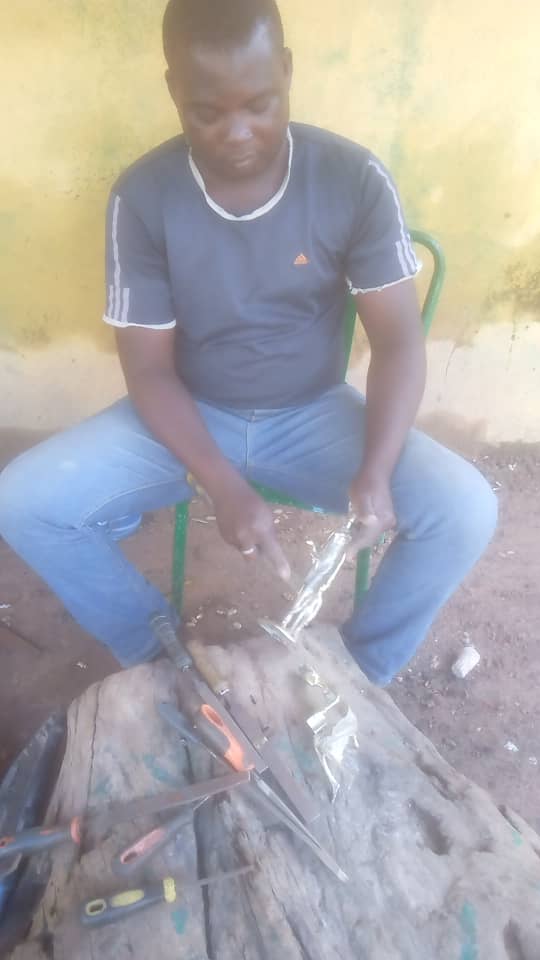 « Tout art doit élever, toucher et charmer l’âme » - Proverbe latin---------------« Tout art doit élever, toucher et charmer l’âme » - Proverbe latin---------------